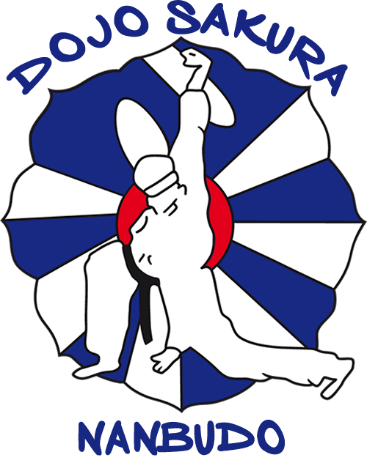 STAGE INTERNACIONAL DE NANBUDO EN HUESCA01, 02 Y 03 DE ABRIL 2022POLIDEPORTIVO DEL PARQUEC/ San Jorge 22001 Huesca, EspañaEstimados Nanbudokas, os envíamos la información del Stage Internacional de Nanbudo que se desarrollará en Huesca durante los días 01, 02 y 03 de abril. Asimismo, os enviamos una lista de posibles alojamientos en Huesca, todos están a 5 minutos máximo andando al polideportivo. Respecto a las cenas y comidas estamos trabajando para daros las mejores opciones y precios, os enviaremos esta información lo antes posible.Respecto a las medidas Covid en España, es necesaria la mascarilla para entrenar, de momento no hay ninguna otra restricción, si hubiera cambios os lo comunicaríamos. Los entrenamientos se llevan a cabo de manera “normal”, como siempre.HORARIOS DE LOS ENTRENAMIENTOS01 ABRIL, VIERNES 	 DE 19,00 A 21,00 HORAS02 ABRIL SÁBADO 	DE 10,00 A 12,00 HORAS                                 	DE 17,00 A 19,00 HORAS03 ABRIL DOMINGO 	DE 10,00 A 13,00 HORASPRECIOS STAGE INTERNACIONALADULTOS 30 EUROSINFANTILES 10 EUROS (sólo el domingo de 11,00 a 12,00)ALOJAMIENTOSHOTEL PEDRO I DE ARAGÓN **** (+34 974 220 300)www.hotelpedroidearagon.com85-90 euros habitación dobleHOTEL ABBA HUESCA **** (+34 974 292 900)www.abbahoteles.com80-85 euros habitación dobleHOTEL SANCHO ABARCA **** (+34 974 220 650)www.hotelsanchoabarca.com80-85 euros habitación dobleHOSTAL RUGACA (+34 974 226 449)www.infohostal.com45-50 euros habitación dobleHOSTAL EL CENTRO  (+34 974 226 823)www.hostalelcentrodehuesca.es45-50 euros habitación dobleCOMO LLEGAR DESDE FUERA DE ESPAÑALos aeropuertos más cercanos sonZaragoza (Saragossa)Pau (Pau-Pyrénées – Francia)Barcelona **** Cuando nos confirmes tu vuelo, te daremos las mejores opciones para llegar hasta Huesca y volver*****, si llegas al aeropuerto de Zaragoza te iremos a buscar y llevar.CONTACTO E INSCRIPCIONESMARIANO  +34 636 951551marianocarrasco1@gmail.comALMA +34 630603624almalara79@gmail.com